Setting Item Price LevelsThe “Actual Price” column on the Item Pricing tab is the basis for most customer pricing. Customers are typically assigned one of the six price levels for their default pricing. Setting these prices can be done in a variety of ways, utilizing the Based On dropdown setting and the Price Basis fields. NOTE: Before making any changes to these fields it’s always a good idea to write down or screen capture the existing settings. Once a new entry is made in any of these fields, one or all Actual Prices may be changed automatically. You may wish to familiarize yourself with these fields and their functions using a test item before attempting any real price maintenance. 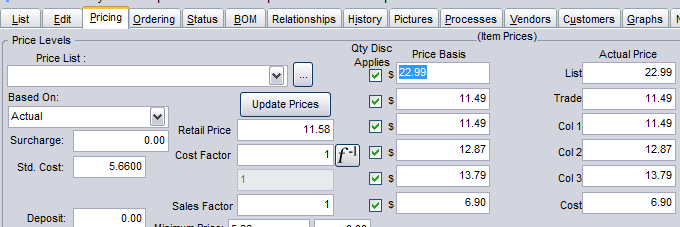 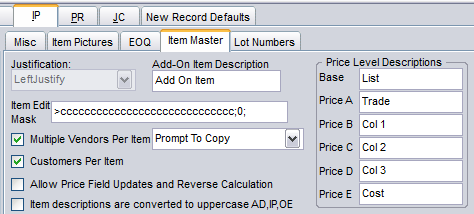 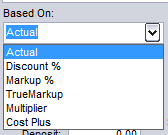 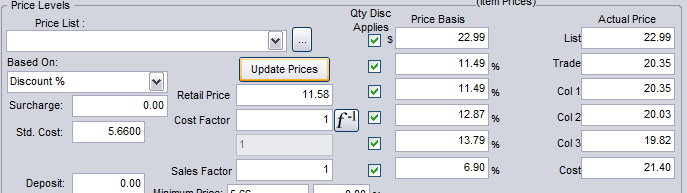 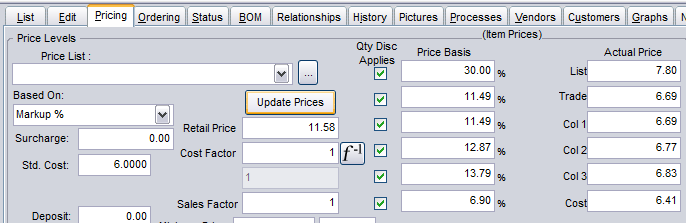 A Based On of Markup % means the Actual Price is calculated by adding the Price Basis percentage of Std Cost to the Std Cost (Std Cost + (Std Cost x (Price Basis % / 100)). The Cost Plus selection is identical to Markup % and is only provided for the convenience of those more familiar with that terminology.True Markup means the Std Cost will be divided by the reciprocal of the Price Basis percentage (Std Cost / ((100 – Price Basis) / 100). This may also be referred to as gross margin, because the Price Basis % is the gross margin percentage of the resulting price. Multiplier means the Std Cost is simply multiplied by the Price Basis entry (Std Cost x Price Basis). Note that the sign to the right of the Price Basis fields will be a multiplication sign (x) rather than a dollar or percentage sign. 